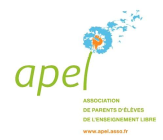 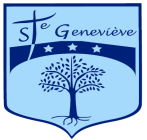 L’association des Parents d’élèves de l’Institution Sainte Geneviève d’Asnières a le plaisir de vous convier à son :				ASSEMBLÉE GÉNÉRALE ANNUELLE DU 6 OCTOBRE 2016Qui se tiendra à l’Institution, entrée par le 50 avenue de la Marne.Merci de vous munir impérativement du coupon de participation joint.19h30 : Émargement du registre de présence20h: Assemblée Générale  Ordre du jour :Rapport d’activité 2015/2016Rapport financier de l’exercice écouléPrésentation des candidats et élection aux postes vacants du conseil20h30 : Conférence interactive :« La pédagogie Ignatienne à l’Institution Sainte Geneviève: l’occasion de mieux la comprendre et la chance de pouvoir la mettre en pratique... le soir même. »Pour vivre et se développer, notre association doit pouvoir compter sur une participation active des parents, nous vous invitons à faire acte de candidature en adressant votre lettre à :Présidente de l’APEL Ste Geneviève 19, rue de la Station, 92600 Asnières, avant le 29 septembre 2016, date impérative.Nous comptons sur votre présence, néanmoins si votre emploi du temps ne vous permet pas de vous joindre à nous, vous pouvez donner pouvoir à une famille présente (maximum 2 pouvoirs confiés à une famille).Pour la bonne organisation de cette soirée, nous vous remercions de bien vouloir nous confirmer votre présence à l’assemblée avant  le 29 septembre 2016.En espérant avoir le plaisir de vous accueillir,La Présidente de l’APEL                                 La vice Présidente de l’APELEliane Racine                                                 Typhaine de PothuauTALON A RETOURNER à l’APEL STE GENEVIÈVE  AVANT LE29 septembre 2016Boîte aux lettres Apel à l'accueil rue de la station	M. et/ou Mme : _______________________________________		Assistera (ont) à l’A.G.du 6 octobre 2016		N’assistera (ont) pas à l’A.G.du 6 octobre 2016 et		donne (ent)  POUVOIR A :M. ou Mme _____________________________________________________(Chaque famille dispose d’un seul vote, quelque soit le nombre d’élèves fréquentant l’établissement et une famille présente à l’Assemblée Générale peut représenter au plus, deux familles absentes)CANDIDATURE AU CONSEIL DE L’APELEst candidat(e) à l’élection au conseil de l’APEL et adresse sa demande au Président par lettre jointe, séparée avant le 29 septembre :OUI      NON                                   Association des parents d’élèves de l’Enseignement libreInstitution Sainte Geneviève d’Asnières – 19, rue de la Station 92600 Asnières